COMITé DE RéDACTION éLARGIGenève, 7 et 8 janvier 2015RÉVISION PARTIELLE DES PRINCIPES DIRECTEURS D’EXAMEN DU GLAÏEUL
(DOCUMENT TG/108/4)Document établi par le Bureau de l’Union

Avertissement : le présent document ne représente pas les principes ou les orientations de l’UPOV	À sa quarante-septième session tenue à Naivasha (Kenya), du 19 au 23 mai 2014, le Groupe de travail technique sur les plantes ornementales et les arbres forestiers (TWO) a examiné la révision partielle des principes directeurs d’examen du glaïeul sur la base des documents TG/108/4 et TWO/47/26 “Partial Revision of the Test Guidelines for Gladiolus (Document TG/108/4)” (voir le paragraphe 69 du document TWO/47/28 “Report”).Libellé actuel :Nouveau libellé proposé :Ad. 42 : Tépale interne médian : port du sommet[Fin du document]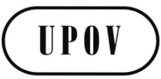 FTC-EDC/Jan15/20ORIGINAL : anglaisDATE : 21 novembre 2014UNION INTERNATIONALE POUR LA PROTECTION DES OBTENTIONS VÉGÉTALESUNION INTERNATIONALE POUR LA PROTECTION DES OBTENTIONS VÉGÉTALESUNION INTERNATIONALE POUR LA PROTECTION DES OBTENTIONS VÉGÉTALESGenèveGenèveGenève42.

(+)VGMedian inner tepal: attitude of apexTépale interne médian : port du sommetInneres mittleres Perigonblatt: Haltung der SpitzeTépalo interno medio: porte del ápiceQN(a)moderately recurvedlégèrement incurvémäßig gebogenmoderadamente recurvadoCandy, Lady Godiva1straightdroitgeraderectoPraha, White Prosperity2moderately reflexedlégèrement réfléchimäßig zurückgebogenmoderadamente reflexoCharm, Nymph, Zoe3strongly reflexedfortement réfléchistark zurückgebogenmuy reflexoLittle Darling442.

(+)VGMedian inner tepal: attitude of apexTépale interne médian : port du sommetInneres mittleres Perigonblatt: Haltung der SpitzeTépalo interno medio: porte del ápiceQN(a)moderately incurvedlégèrement incurvémäßig aufgebogenmoderadamente curvado hacia el interiorCandy, Lady Godiva1straightdroitgeraderectoPraha, White Prosperity2moderately reflexedlégèrement réfléchimäßig zurückgebogenmoderadamente reflexoCharm, Nymph, Zoe3strongly reflexedfortement réfléchistark zurückgebogenmuy reflexoLittle Darling4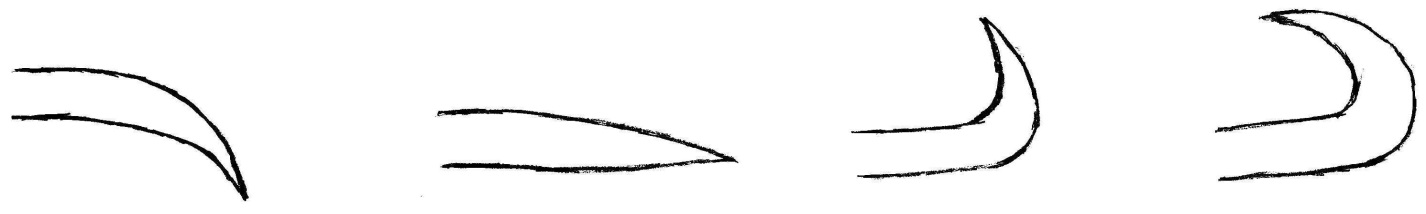 face interneface interneface interneface interne1234légèrement incurvédroitlégèrement réfléchifortement réfléchi